Unit 4: Byzantine, Tang and Song Dynasty Islamic Empire and African Trading kingdomsByzantine: 330-1453Know: Impact of Byzantine Empire and how did they impact Russia and Muslims. Tang and Song Dynasty: 618-1215Know the Impact of the technology of the Tang and Song.Here the regents will test your depth of knowledge:  You must know  that the Muslims had a golden age (Math and Science advancements) They preserved Greek and Roman culture but wait the is much much more like this guy Battuta (below) traveled and wrote about Muslims.  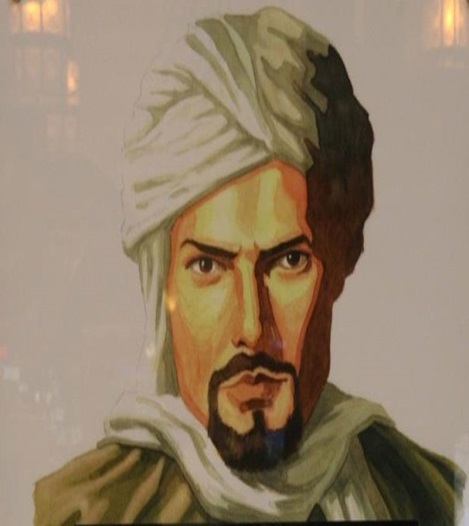 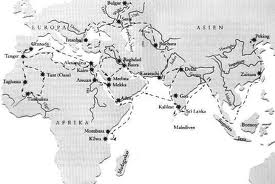 African Trading Kingdoms: Ghana, Mali, & SonghaiThere will likely be one or two questions on your regents on the terms above just know them. Terms People Events Justinian’s Code      Cyrillic alphabet Hagia Sophia  “Holy Wisdom”Constantinople JustinianGreat Schism  Orthodox Christianitygunpowder      movable wooden type         abacus         compass       Porcelain            Paper MoneyTerms People and Events Caliph SunniShi’aCalligraphypreserved Greek and Roman cultureIslamic Golden AgeIbn Battuta( similar  to Marco…. Polo) Timbuktu- prosperous-      gold and salt		Mansa Musa			trans-Saharan trade routesSpread of Islam 